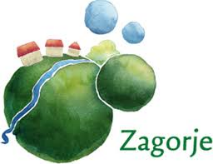 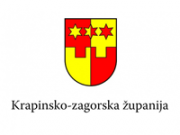 PROJEKTNI ZADATAKNABAVA USLUGE VOĐENJA SAVJETOVALIŠTA I SOS TELEFONA ZA ŽRTVE NASILJA U OBITELJIProjekt „Novi početak“UP.02.2.2.11.0005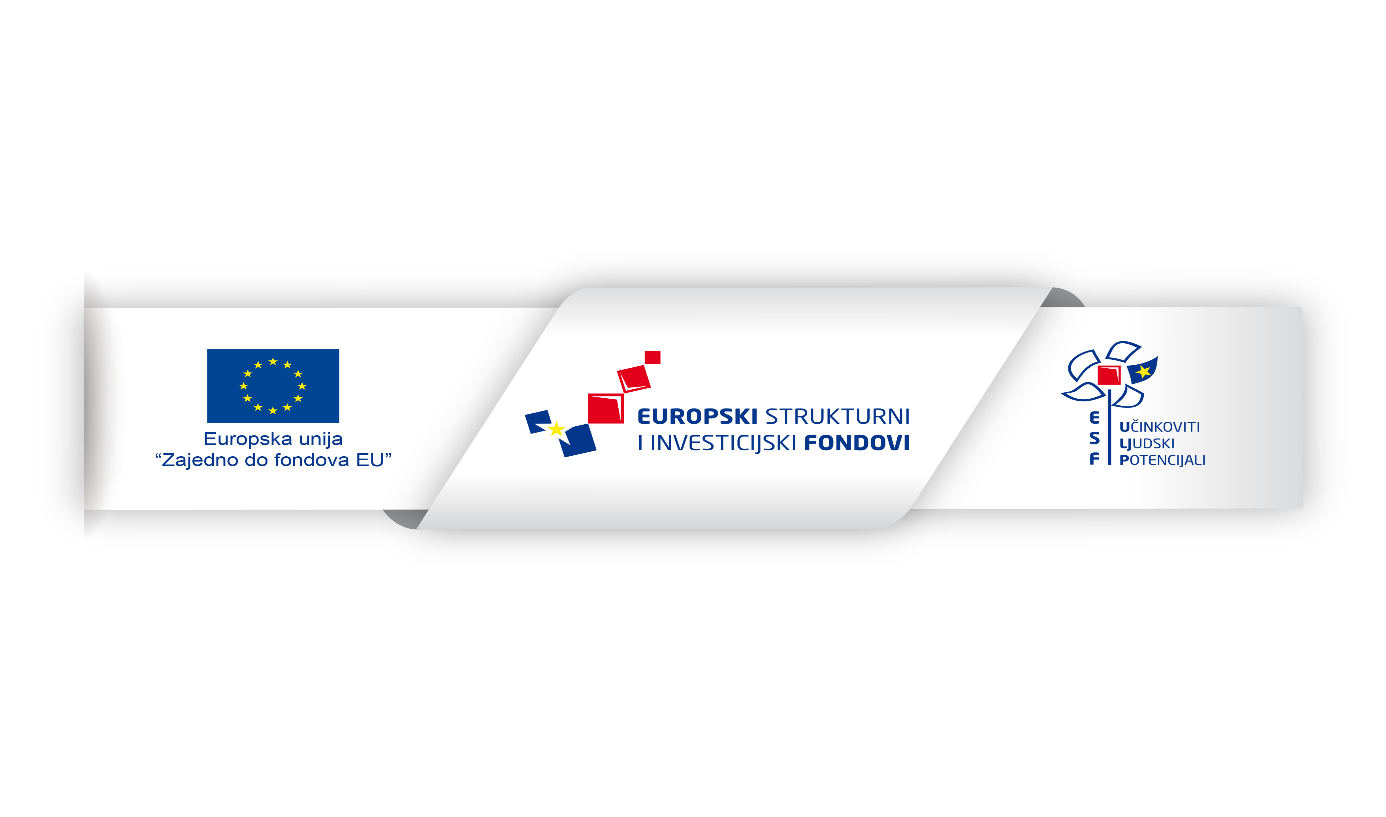 OPĆI PODATCIU Republici Hrvatskoj jasno je izražena neravnomjerno razvijena mreža usluga u zajednici u odnosu na pružanje potpore žrtvama obiteljskog nasilja i ženama žrtvama nasilja. Trenutno u RH djeluje 19 skloništa odnosno 18 pružatelja usluga za žrtve nasilja u obitelji. Od ukupno 18 pružatelja usluga, njih 5 su ustanove socijalne skrbi kojih su osnivači gradovi, županije, udruge i druge pravne osobe (biskupijski i nadbiskupijski Caritasi), a njih 14 su pravne osobe – udruge i vjerske zajednice koje u skladu s čl. 169. Zakona o socijalnoj skrbi pružaju socijalne usluge. Skloništa se nalaze na području Grada Zagreba i Zagrebačke županije, Primorsko-goranske, Istarske, Varaždinske, Međimurske, Bjelovarsko-bilogorske, Karlovačke, Sisačko-moslavačke, Brodsko-posavske, Vukovarsko-srijemske, Splitsko-dalmatinske, Šibensko-kninske, Osječko-baranjske i Zadarske županije. Međutim, skloništa još nisu osnovana na području Krapinsko-zagorske, Koprivničko-križevačke, Ličko-senjske, Virovitičko-podravske, Požeško-slavonske i Dubrovačko-neretvanske županije.Sklonište ili utočište je centar za žrtve nasilja čije su usluge prilagođene specifičnim trenutačnim, ali i dugoročnim potrebama žrtava koje su preživjele neki oblik nasilja, kao i njihovoj djeci. Važnost skloništa je u sigurnosti i savjetima stručnjaka koji pomažu žrtvama nasilja u obitelji i ženama žrtvama nasilja u ponovnoj izgradnji života. Skloništa trebaju biti dostupna svim žrtvama nasilja u obitelji te svim ženama žrtvama nasilja, također i osobama iz ruralnih područja.Uspostava dugoročne podrške žrtvama nasilja u okviru smještaja u objektu u kojem se pružaju sveobuhvatne socijalne usluge sastavni je dio projekta NOVI POČETAK. Projekt 'Novi početak' prijavljen je na Poziv UP.02.2.11 'Osiguravanje sustava podrške za žene žrtve nasilja i žrtve nasilja u obitelji' kojeg financira Europska unija kroz Europski socijalni fond u sklopu Operativnog programa Učinkoviti ljudski potencijali 2014.-2020. Cilj projekta 'Novi početak' je uspostava skloništa za žene žrtve nasilja i žrtve nasilja u obitelji u Krapinsko-zagorskoj županiji. Osim same uspostave skloništa, žrtvama nasilja će se pružati i sustav podrške, savjetovanja i pomoći za vrijeme korištenje usluga, ali i nakon izlaska iz skrbi.PREDMET NABAVEPredmet nabave je usluga vođenja savjetovališta i SOS telefona za žrtve nasilja u obitelji u okviru Projekta „Novi početak“, referentne oznake UP.02.2.2.11.0005. OPIS PREDMETA NABAVE Predmet nabave je usluga vođenja savjetovališta i SOS telefona za žrtve nasilja u obitelji u okviru Projekta „Novi početak“. Usluga obuhvaća:Rad sa žrtvama nasilja kroz savjetovanje, informiranje i podršku uživo u savjetovalištu, putem SOS telefona, elektronske pošte i Facebook stranicePravno savjetovanje za žrtve nasilja (brakorazvodni postupci, imovinsko-pravna pitanja, pitanja skrbništva nad djecom…) Grupni rad sa žrtvama nasilja u obitelji (psihoedukativne radionice, grupe podrške i sl.)Analitičke aktivnosti - analiza dostupnih podataka o pojavnim oblicima i učestalosti obiteljskog nasilja na području Krapinsko-zagorske županije, zadovoljstvo žrtava postupanjem institucije uz preporuke za unaprjeđenje sustava  – godišnje izvješće u elektronskom obliku dostavlja se do 31. ožujka za prethodnu kalendarsku godinuIzrada edukativnih materijala: letci - format A4, obostrano, trostruki prijelom, u boji u 1600 primjeraka- namijenjen žrtvama nasilja u obitelji i općoj populaciji sadrži informacije o:  nasilju, štetnosti i posljedicama, kome ga prijaviti, gdje potražiti pomoć – kontakti pružatelja podrške i zaštite uz informaciju kakvu pomoć mogu dobiti, odgovornosti svakog pojedinca i institucije za prijavljivanje – nulta tolerancija na nasilje, zašto žrtve same ne prijavljuju, savjeti za komunikaciju sa žrtvom i pružanje podrške (poruke osnaživanja i inspirativne poruke) Organizaciju barem 5 javnih tribina, akcija, webinara ili okruglih stolova u svrhu informiranja javnosti o problemu nasilja nad ženama i nasilja općenitoSudjelovanje na sastancima Povjerenstva za ravnopravnost spolova KZŽ, Županijskog tima za sprečavanje i borbu protiv nasilja nad ženama i nasilja u obiteljiObilježavanje Nacionalnog i Međunarodnog dana borbe protiv nasilja nad ženama, Međunarodnog dana žena i kampanje 16 dana aktivizmaMonitoring provedbe Protokola o postupanju u slučaju nasilja u obiteljiMedijsku promociju savjetovališta i SOS telefona kroz barem 5 radijskih/ili televizijskih emisija i plaćenih 5 oglasa i podjelu promotivnog materijalaStatističko praćenje usluge pružanja savjetovanja i pravne podrške, Redovitu superviziju i interviziju za stjecanje novih znanja i vještina i jačanje kapaciteta za rad na SOS telefonu - barem 2 puta godišnje svaku, Vođenje administracije, polugodišnje i završno izvještavanje Koordinaciju tima volontera, regrutiranje i edukaciju novih volontera/kiOtprilike se očekuje 150 korisnica savjetovališta i SOS telefona godišnje, indirektno su uključeni i članovi njihovih obitelji, što rezultira s otprilike oko 360 indirektnih korisnika/ca godišnje. Očekuje se minimalno 10 volontera/ki. Žrtvama nasilja omogućit će se dostupnost podrške u okviru savjetovališta i SOS telefona. Savjetovalište i SOS telefon: dostupno telefonom u jutarnjim i poslijepodnevnim terminima radnim danima od ponedjeljka do petka - 10 sati dnevno te jednu subota u mjesecu 4 sata. Svakodnevna podrška putem e-maila i Facebook stranice.Grupni rad sa žrtvama nasilja u obitelji uključuje edukaciju o nasilju u obitelji i načinima postupanja, ljudskim pravima, komunikacijskim vještinama, vještinama rješavanja problema, emocionalnim vještinama itd. Teme grupnog rada formirat će se i u skladu s uočenim potrebama korisnika. Grupni rad provodit će se dva puta mjesečno. Predviđa se da će na radionicama sudjelovati ukupno 20 korisnika. U svim promotivnim aktivnostima, aktivnostima senzibilizacije i informiranja javnosti, na svim materijalima koji nastaju u okviru rada savjetovališta potrebno je jasno istaknuti sve potrebne vizualne elemente sukladno Uputama za  korisnike sredstava, Informiranje, komunikacija i vidljivost projekata financiranih u okviru Europskog fonda za regionalni razvoj (EFRR), Europskog socijalnog fonda (ESF)i Kohezijskog fonda (KF) za razdoblje 2014.-2020.Ključni stručnjaci i iskustvoPonuditelj mora dokazati svoj upis u sudski, obrtni, strukovni ili drugi odgovarajući registar države sjedišta ponuditelja. Sposobnost za obavljanje profesionalne djelatnosti ponuditelj dokazuje izvatkom iz sudskog, obrtnog, strukovnog ili drugog odgovarajućeg registra koji se vodi u državi članici poslovnog nastana.Izvod ne smije biti stariji od tri mjeseca računajući od dana objave ovog Poziva na dostavu ponude na internetskim stranicama Naručitelja, te se može dostaviti u neovjerenoj preslici. Neovjerenom preslikom smatra se i neovjereni ispis elektroničke isprave.Ponuditelj mora dokazati da ima na raspolaganju:- najmanje jednu osobu sveučilišnog prvostupnika struke ili stručnog prvostupnika struke ili magistra struke ili stručnog specijalistu iz područja društvenih znanosti, polja socijalnih djelatnosti ili psihologije te, odnosno osobu koja je po prijašnjim propisima stekla višu ili visoku stručnu spremu iz područja društvenih znanosti polja socijalnih djelatnosti ili psihologije te-  najmanje jednu osobu magistra struke ili stručnog specijalistu iz područja društvenih znanosti, polja prava, odnosno osobu koja je po prijašnjim propisima stekla visoku stručnu spremu iz područja društvenih znanosti polja prava. Jedna od ove dvije osobe mora imati  završenu edukaciju u području pružanja podrške žrtvama nasilja.Rok izvršenjaUsluga vođenja savjetovališta, pružanja savjeta na SOS telefonu i u savjetovalištu traje 12 mjeseci od sklapanja ugovora o pružanju usluga Način isporuke izvršene uslugeUsluga savjetovanja i SOS telefona pružat će se u Zaboku u (uredskim) prostorima koje će osigurati ponuditelj usluge, a ostale aktivnosti i usluge na području Krapinsko-zagorske županije. Po završetku pružanja usluge ponuditelj je dužan dostaviti opisno izvješće  o provedenim aktivnostima i ostvarenim rezultatima za 12 mjeseci pružanja usluge uz opis pruženih usluga i aktivnosti, evidencije pruženih usluga, potpisne liste, fotografije, isječke iz medija, primjerke letka i sl. kojima se dokazuje realizacija ugovorene usluge.Način plaćanja uslugeTromjesečno, uz dostavu izvješća o realiziranim aktivnostima za obračunsko razdoblje.